APPLICATION FORM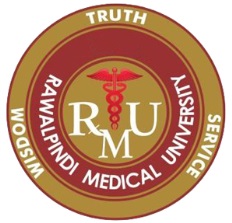 Diploma in Health and Hospital Management          	PhotographName …………………………………………………………………. S/D/W …………………………………………………………. CNIC No.   Age ……………………                                           Gender                        Male                      Female Temporary Address …………………………………………………………………………………………………………………………………………………………………………………………………………………………………………………………………………………………………..Permanent Address …………………………………………………………………………………………………………………………………………………………………………………………………………………………………………………………………………………………………..	Email …………………………………………………….                Contact # ……………………………………………………Current Working Details Position held ……………………………………………………………………………………………………………………Institution ……………………………………………………………………………………………………………………….Experience ………………………………………………………………………………………………………………………PMC Reg. No. …………………………………………….                 Date of Expiry ………………………………Professional Qualifications Objectives for enrollment in this program 	………………………………………                                                                                             ……………………………  Signature of Candidate 	        Date CHECKLIST FOR APPLICATION Copy of CNIC.                                                                                                    Two passport size Photographs with blue/white background.             Matric/A Level degree F.sc/O level Degree MBBS Degree/Transcript Domicile    Experience Letter if any     Valid PMC certificate.                                                                 Fee (bank draft in the favor of Vice Chancellor, RMU)                         Application is duly signed and all columns are filled.                              Note: Cell/Mobile Phones, Palm Tops, Minicomputers and any other electronic equipment likely to help the candidates are completely prohibited in the Examination centers. Moreover Cell/Mobile Phones shall not be collected by the centre superintendent or University administration at examination centre._________________________Signature of the Candidate……………………………………………………………………………………………………………………………………………………Note: Cell/Mobile Phones, Palm Tops, Minicomputers and any other electronic equipment likely to help the candidates are completely prohibited in the Examination centers. Moreover Cell/Mobile Phones shall not be collected by the centre superintendent or University administration at examination centre._________________________Signature of the Candidate--Sr.#Qualification College / University Year of Passing Grade / Division 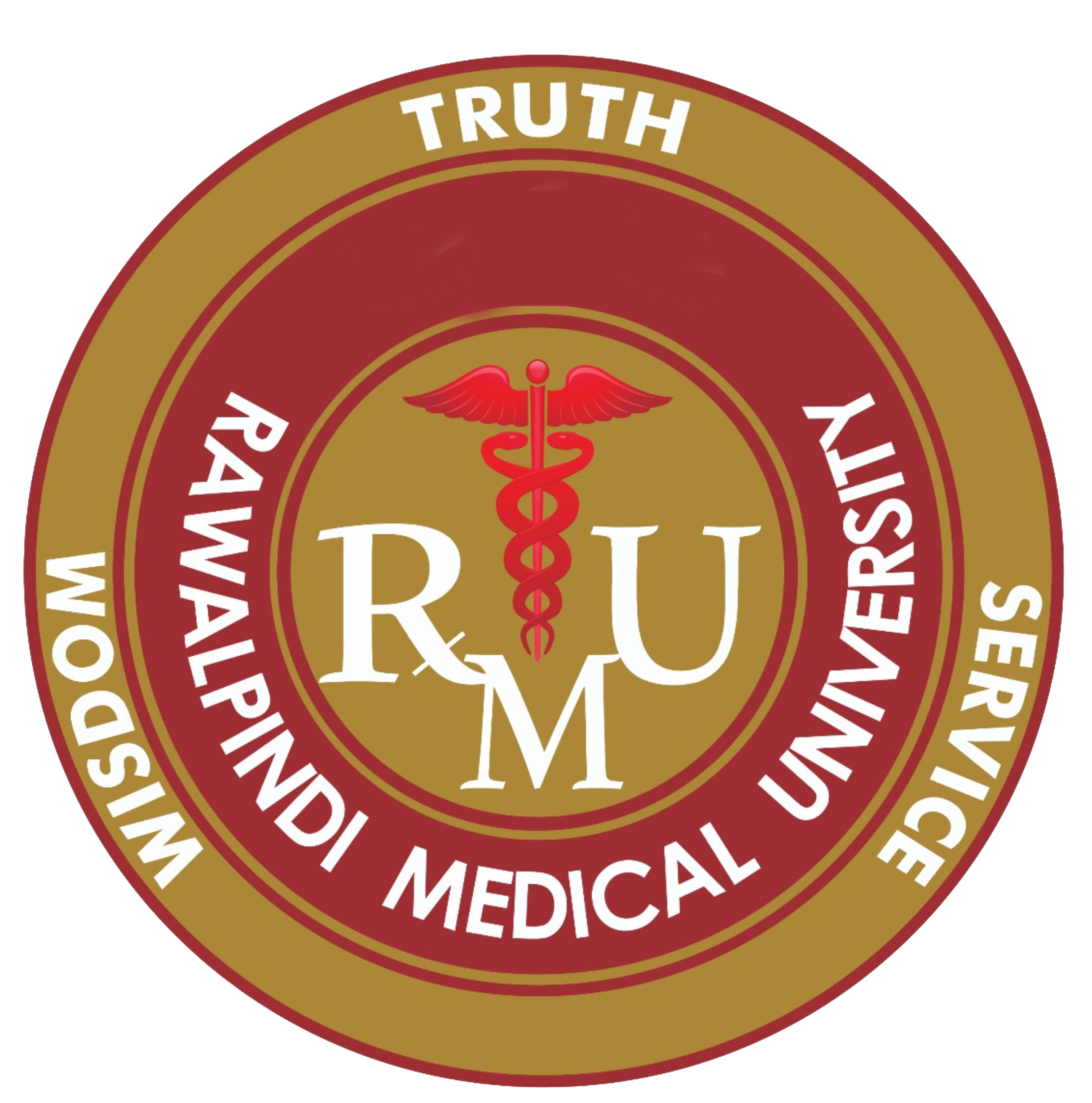 Rawalpindi Medical University RawalpindiRawalpindi Medical University RawalpindiRoll No: _______Roll No: _______(Office use only)(Office use only)ADMITTANCE CARD (FOR CANDIDATE)ADMITTANCE CARD (FOR CANDIDATE)Examination: _____________________________________________Examination: _____________________________________________Examination: _____________________________________________Examination: _____________________________________________Examination: _____________________________________________Examination: _____________________________________________Name:__________________________________________________________________________________________Please PasteFather’s Name: ___________________________________________Father’s Name: ___________________________________________Father’s Name: ___________________________________________Please PasteFather’s Name: ___________________________________________Father’s Name: ___________________________________________Father’s Name: ___________________________________________photograph hereName of Institution: ________________________________________Name of Institution: ________________________________________Name of Institution: ________________________________________attested from BackName of Institution: ________________________________________Name of Institution: ________________________________________Name of Institution: ________________________________________side (3X3 cm)Subjects / Specialty in which to be examined: ____________________Subjects / Specialty in which to be examined: ____________________Subjects / Specialty in which to be examined: ____________________side (3X3 cm)Subjects / Specialty in which to be examined: ____________________Subjects / Specialty in which to be examined: ____________________Subjects / Specialty in which to be examined: ____________________with blue background________________________________________________________________________________________________________________________________________________________________________________________________________________________________________________________________________________________________________________________________________________________________________________________________________________________________________________________________________________________________________________________Controller of ExaminationsController of ExaminationsController of Examinations________________________________________________________________________________________________________________________________________________________________________Controller of ExaminationsController of ExaminationsController of Examinations________________________________________________________________________________________________________________________________________________________________________Rawalpindi Medical University RawalpindiRawalpindi Medical University RawalpindiRoll No: _______Roll No: _______(Office use only)(Office use only)ADMITTANCE CARD (FOR SUPERINTENDENT)ADMITTANCE CARD (FOR SUPERINTENDENT)Examination: _____________________________________________Examination: _____________________________________________Examination: _____________________________________________Examination: _____________________________________________Examination: _____________________________________________Examination: _____________________________________________Name:__________________________________________________________________________________________Please PasteFather’s Name: ___________________________________________Father’s Name: ___________________________________________Father’s Name: ___________________________________________Please PasteFather’s Name: ___________________________________________Father’s Name: ___________________________________________Father’s Name: ___________________________________________photograph hereName of Institution: ________________________________________Name of Institution: ________________________________________Name of Institution: ________________________________________attested from BackName of Institution: ________________________________________Name of Institution: ________________________________________Name of Institution: ________________________________________side (3X3 cm)Subjects / Specialty in which to be examined: ____________________Subjects / Specialty in which to be examined: ____________________Subjects / Specialty in which to be examined: ____________________side (3X3 cm)Subjects / Specialty in which to be examined: ____________________Subjects / Specialty in which to be examined: ____________________Subjects / Specialty in which to be examined: ____________________with blue background________________________________________________________________________________________________________________________________________________________________________________________________________________________________________________________________________________________________________________________________________________________________________________________________________________________________________________________________________________________________________________________Controller of ExaminationsController of ExaminationsController of Examinations________________________________________________________________________________________________________________________________________________________________________Controller of ExaminationsController of ExaminationsController of Examinations________________________________________________________________________________________________________________________________________________________________________